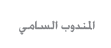 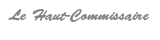 بـــــلاغ صحـــــفي التحضير للمؤتمر الواحد والستين الدولي للإحصاء،مراكش 2017في إطار التحضيرات للدورة الواحدة والستين للمؤتمر الدولي للإحصاء، الذي ستنظمه المندوبية السامية للتخطيط بشراكة مع المعهد الدولي للإحصاء بمراكش سنة 2017، ستحل بالرباط يومي 5 و6 ماي 2014 بعثة رفيعة المستوى مكونة من الرئيس المنتخب ومديرة المعهد الدولى للإحصاء. و تهدف هذه الزيارة إلى مناقشة الجوانب التنظيمية لهذا المؤتمر الذي سيشارك فيه حوالي 2500 إحصائي من مختلف القارات. 	وللتذكير، فإن هذا المؤتمر الذي انعقدت دورته التاسعة والخمسون في هونغ كونغ سنة 2013، يشكل فرصة يلتقي فيها لمدة أسبوع ممثلون عن الأنظمة الإحصائية الوطنية والجامعات ومراكز البحث المتخصصة وكذا المنظمات الدولية للنقاش لتدارس أحدث التطورات التي يعرفها مجال الإحصاء. هذا، وسيعقد المؤتمر القادم في ريودي جانيرو سنة 2015. ويعتبر المعهد الدولي للإحصاء شبكة عالمية تضم من بين أعضائها أبرز الإحصائيين في العالم والعديد من المؤسسات الإحصائية الوطنية والدولية. ومن بين مهامه تشجيع التميز في مجال التدريب و البحث والممارسة الإحصائية وكذا دعم المبادرات الجديدة التي من شأنها تعزيز الدور الهام للإحصاء لمواكبة التحولات الاقتصادية والاجتماعية التي يعرفها العالم.			 					            أحمد الحليمي علمي		                                                                    المندوب السامي للتخطيط     